Desktop Multifunction Pop Up PowerPod - 2x UK Sockets 2x USB 1x RJ45 (PDU-P-2W-2USB-1RJ45)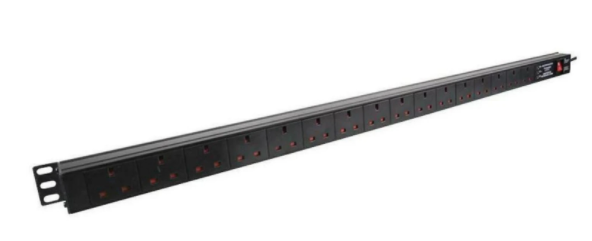 Description:The LMS Power PDU-P-2W-2USB-1RJ45 is a versatile, must-have power pod for your computers, mobile devices and other devices that need reliable power and charging points without the associated mess. The PowerPod also comes with a convenient RJ45 LAN port for computer network attachment.

Do away with messy extension blocks, trailing cables at home or in the office, the PowerPod simply slots into the standard accessory hole found in desks, benches and work stations. 
Stylish in design, screw thread coupling for desk holes and its unique pop-up design means it does not take any desk space when not in use. Robust aluminium chassis, a generous length power flex connected to a BSI rated 13 Amp UK plug.Key Features:Standard UK 3-Pin power outlets for all your desktop needs

Integral RJ45 LAN pass-through port

Integral dual USB charging points for your devices

Universal standard 80mm hole thread for majority of desks

Spring loaded function, hides in the desk when not in use

Backed up by LMS Power's exclusive 3-year warrantyApplications:Create instant power feeds to your data, telecom or server cabinets

Provide effective power for cabinet cooling fans, UPS systems

Ideal as stand-alone trailing sockets outside the cabinetProduct Code:Part Number: PDU-P-2W-2USB-1RJ45

EAN: 8400800026804
Weight: 0.7Kg approxTechnical Specifications:Warranty                 LMS Data 3-Year Warranty
                       
Hole Size                 80mm diameter for desks

Output Sockets     2 UK 3-PIN Sockets

Network port         1 RJ45 UTP LAN pass through port

USB Ports               2 USB Charge Ports 5V, 500Ma

Power Input            Fitted UK 3PIN BSI Plug 13 Amp

Flex Length             1.8 metres (approx)Supplied With:PDU-P-2W-2USB-1RJ45   Pop Up PowerPod

Fitted 1.8 metre BSI UK 13 Amp flex and Plug
* Specifications and product design are subject to change. E&OE.